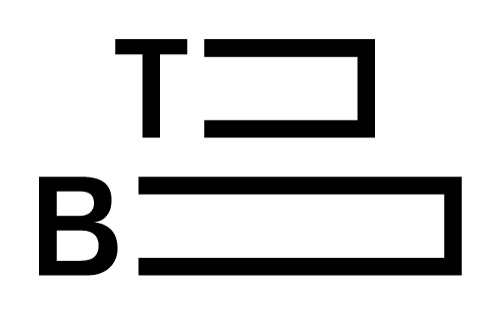 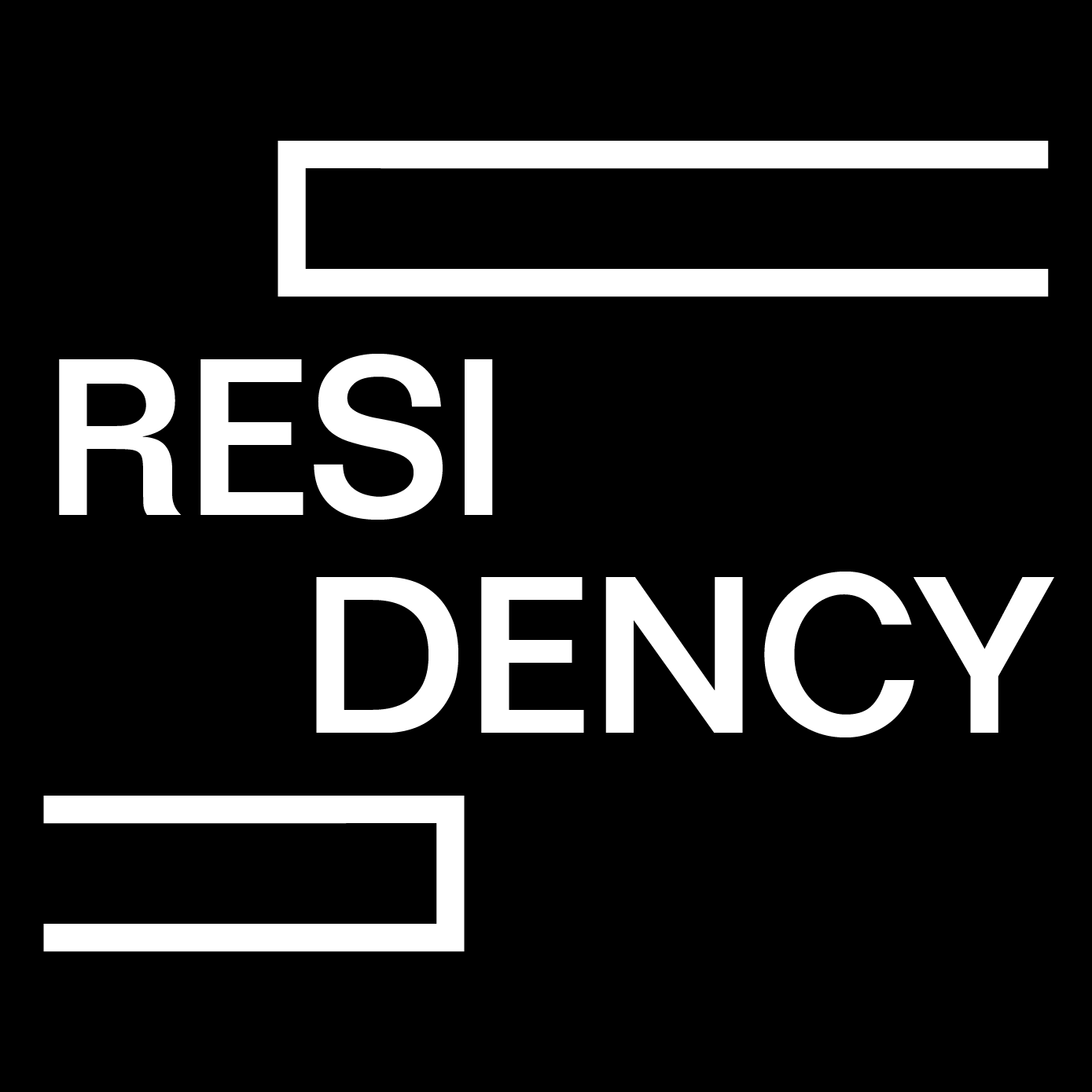 Application for Project Proposal ResidencyDeadline: 30th July 2016Please send all the documentation to: info@theblankresidency.itPeriod: from 18th October to 20th November 2016Application for Project Proposal ResidencyDeadline: 30th July 2016Please send all the documentation to: info@theblankresidency.itPeriod: from 18th October to 20th November 2016Family name:First name:Nationality:Date of birth:Address:Telephone number:Email address:Website:Artist statement (max. 200 words)Letter of intent(max. 300 words)Project Proposal (max. 300 words)AttachmentsCV □ Portfolio □ Additional material such as articles, publications, (if available) etc. □ Images or videos □